BRANDON HIGH SCHOOL
GIRLS VARSITY BASKETBALLGirls Varsity Basketball falls to Clio 66 - 61Friday, December 15, 2023
5:30 PM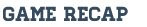 Tough loss tonight, back and forth affair.  The girls didnt give up and it came down to the final minutes.  Riley Abney broke the school record for most career points in school history tonight.  We lost 66-61.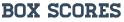 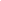 